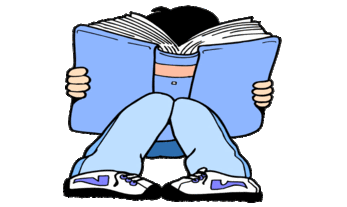 YEAR 2 HOME LEARNING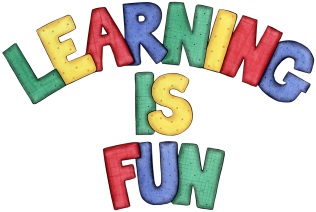 YEAR 2 HOME LEARNINGDate SetFriday 19th February 2016Date DueFriday 4th March 2016  MathleticsWe would like the children to complete the ‘making big numbers count’ activity on their Mathletics profile. For example they will be given a 2 digit number and some blocks and rods. The children then need to drag the correct number of blocks and rods on to the mat to make the number given. They will also be completing the ‘balancing act’ activity where they need to click on the correct object that would equal out the balance scale.  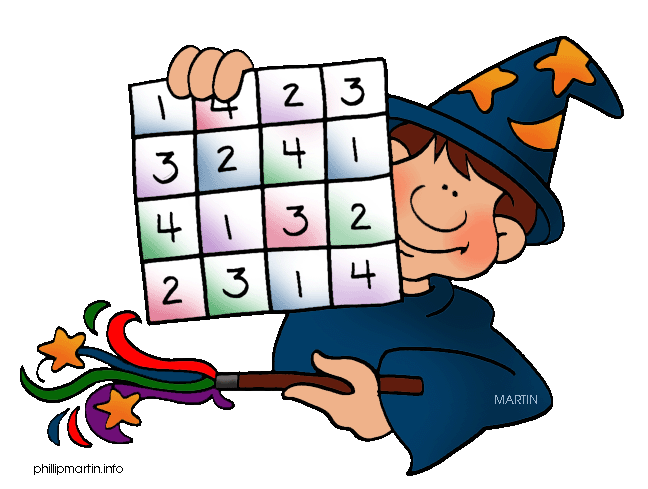 SpellodromeWritingWe would like the children to learn words that end with –eysuch as key, donkey, monkey, chimney, etc.  The children will also be completing an activity where they need to identify the correct sentence with the correct contraction in it e.g. That’s an excellent picture!  ReadingRecommended daily reading time:KS1 15-20 minutes KS2 40 minutesGreekPlease go to Greek Class Blog for Greek Home LearningGreek Class - St Cyprian's Greek Orthodox Primary Academy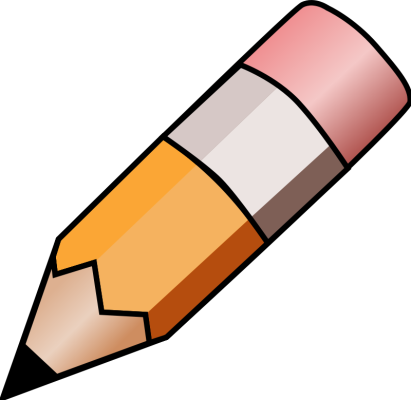 